 SCAN FOR MEET RESULTS!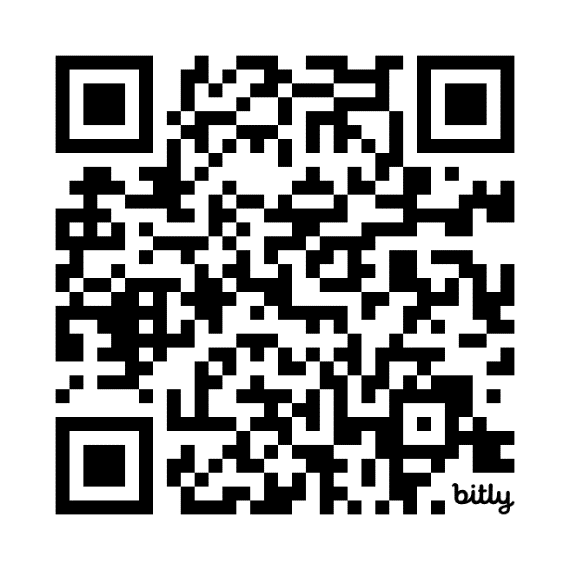 www.bit.ly/FebruaryFreeze        Shocker Track Club February Freeze Results